PROCEDIMIENTOS CONSTRUCTIVOS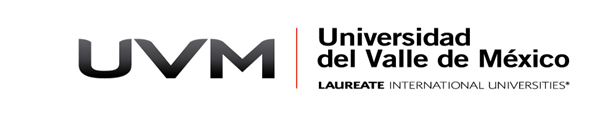 Objetivo general	El estudiante conocerá el proceso constructivo para la edificación de edificios de tres y cuatro niveles, contemplando los estudios previos de mecánica de suelos, cimentaciones, superestructura y maquinaria para la edificación, tanto en zonas urbanas como rurales de difícil acceso. Unidades1. Previos a la construcción 2. Cimentaciones 3. Superestructura 4. Castillos y columnas 5. Cerramiento y trabes 6. Cubiertas y diafragmas 7. Maquinaria básica1. Previos a la construcción (Preliminares). 	OBJETIVO DE LA UNIDAD: 
	El alumno conocerá y clasificará todos los elementos previos a la construcción, considerando condiciones de 	acceso, la topografía, clasificación de suelos, sondeos y mecánica de suelos, limpieza de terreno y el trazo y la 	nivelación. 1.1.- Clasificación de terrenos. 1.2.- Sondeos y mecánica de suelos. 1.3.- Limpieza de terreno. 1.4.- Trazo y nivelación 2. Cimentaciones. 	OBJETIVO DE LA UNIDAD: 	El alumno clasificará la diversidad de cimentaciones, básicas y profundas, para edificios de tres y cuatro niveles, 	contemplando las recomendaciones de la mecánica de suelos y la normatividad de la localidad. 2.1.- Básicas 2.2.- Profundas 2.3.- Clasificación por tipo de material : Concreto, mampostería, cíclope y mixtas 2.4.- Losas de cimentación: por sustitución 2.5.- Especiales: pilas y pilotes 2.6.- Por compensación 3.- Superestructura. 	OBJETIVO DE LA UNIDAD: 	El alumno conocerá los diversos tipos de superestructura, considerando desde el desplante con cadenas y 	contratrabes hasta la última losa, tomando en consideración la diversidad de muros. 3.1.- Desplante con cadenas   CLASE 10OCT3.2.- Desplantes con contratrabes    CLASE 10OCT3.3.- Sistemas estructurales: muros de carga, marco rígidos, sistemas mixtos y sistemas de tubo.  TAREA 12OCT3.4.- Muros y celosías      EXPO1 17OCT  	3.4.1.- Muros de carga     EXPO1 17OCT  OSCAR	3.4.2.- Bardas     EXPO1 17OCT   OSCAR	3.4.3.- Celosías      EXPO2 17OCT   OSCAR	3.4.4.- Muros divisorios de paneles    EXPO2 19OCT   IRVIN	3.4.5.- Muros de concreto     EXPO2 19OCT  IRVIN
4. Castillos y columnas. 	OBJETIVO DE LA UNIDAD: 
	El alumno conocerá las características y formas de trabajo de los elementos estructurales verticales que rigidizan 	a la superestructura, considerando los diferentes tipos de concretos, aceros y madera.4.1.- Concreto      EXPO3 24OCT  DANIEL4.2.- Acero     EXPO3 24OCT     DANIEL4.3.- Sistemas mixtos    EXPO4 26OCT  ADRIAN4.4.- Madera     EXPO4 26OCT   ADRIAN5. Cerramientos y trabes. 	OBJETIVO DE LA UNIDAD: 	El alumno conocerá la diferencia en el proceso constructivo entre un elemento estructural de marco rígido y un 	muro de carga con diferentes tipos de cadenas y trabes 5.1.- Cadenas medianeras      EXPO5 31OCT   SANTIAGO5.2.- Cadenas de cerramiento     EXPO5 31OCT   SANTIAGO5.3.- Trabes: de concreto y acero    EXPO6 7NOV NANCY5.4.- Cerramientos de madera      EXPO6 7NOV  NANCY6. Cubiertas y diafragmas. 	OBJETIVO DE LA UNIDAD: 	El alumno conocerá la diversidad de sistemas para cubiertas en edificaciones con claros pequeños y medianos, 	en condiciones planas e inclinadas. 6.1.- Losa catalana 6.2.- Losas de concreto armado: maciza, reticular, fácil, etc. 6.3.- Prefabricada: vigueta y bovedilla, de cañón, T, TT, ROMSA, etc. 6.4.- Losas de paneles: W, TRIDITEC, CONVITEC, etc. 6.5.- Mixtas: Losa acero 6.6.- Tridilosa 6.7.- Estructuras espaciales 7. Maquinaria. 	OBJETIVO DE LA UNIDAD: 	El alumno conocerá la maquinaria a usarse en la edificación de cubiertas para edificios mayores de tres y cuatro 	niveles, contemplando el acarreo de concretos con su bombeo, el acarreo de materiales a alturas mayores y la 	diversidad de herramienta menor y mayor. 7.1.- Herramienta mayor y menor 7.2.- Traslado de ollas de concreto 7.3.- Bombeo de concretos 7.4.- Torres pluma para acarreos BIBLIOGRAFÍA BÁSICAPérez Alamá, Vicente, Materiales y procedimientos de construcción. Acabados y complementos, Editorial Trillas, México, 2004, ISBN 968-24-6996-1 Pérez Alamá, Vicente, Materiales y procedimientos de construcción. Mecánica de suelos, Editorial Trillas, México, 2004, ISBN 968-24-3437-8 Garza de la, Gaspar, Materiales y construcción, Editorial Trillas, México, 2004, ISBN 968-24-3615-X BIBLIOGRAFÍA COMPLEMENTARIABarbará Zetina, Fernando, Materiales y procedimientos de construcción, Editorial Herrero. S. A., México Plazola, Fernando, Normas y costos de construcción. Editorial Limusa, México Problemas básicos de empujes de suelos sobre estructuras de soporte. Editorial IMCYC, México, Pérez Alamá, Vicente, Materiales y procedimientos de construcción. Losas y azoteas, Editorial Trillas, México, 2004, ISBN 968-24-6052-2 Pérez Alamá, Vicente, Materiales y procedimientos de construcción. Apoyos aislados y corridos, Editorial Trillas, México, 2004, ISBN 986-24-5943-5 